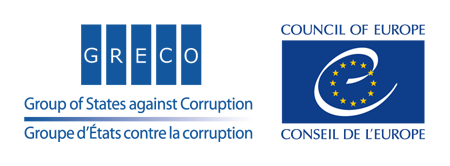 Strasburq, 4 dekabr 2015		Greco RC-III (2015) 20E Üçüncü Raund DəyərləndirməAzərbaycanın üzrə İkinci Uyğunluq Hesabatına Əlavə ”Kriminallaşdırma (ETS 173 and 191, GPC 2)”* * *“Partiyaların maliyyələşməsində şəffaflıq”GRECO-nun 70-ci Plenar İclasda qəbul edilmişdir. (Strasburq, 30 Noyabr – 4 Dekabr 2015)I.	Müqəddiməİkinci Uyğunluq Hesabatına Əlavə GRECO-nun Azərbaycana dair Üçüncü Raund Dəyərləndirməsində verilmiş tövsiyələrlə bağlı İkinci Uyğunluq Hesabatının qəbul edilməsindən sonra Azərbaycan hökuməti tərəfindən həyata keçirilmiş əlavə tədbirləri qiymətləndirir. Bununla əlaqədar xatırladılır ki, Üçüncü Raund Dəyərləndirmə 2 müxtəlif mövzunu əhatə edir:Mövzu I – Kriminallaşdırma: Korrupsiyaya görə cinayət məsuliyyəti haqqında Konvensiyanın 1a, 1b, 2-12, 15-17-ci maddələri və 19-cu maddənin 1-ci bəndini, Əlavə Protokolun 1-6-cı maddələri və 2-ci Rəhbər Qaydanı əhatə edir (korrupsiyanın kriminallaşdırılması). Mövzu II – Partiyaların maliyyələşməsinin şəffaflığı: Siyasi partiyaların və seçki kampaniyalarının maliyyələşdirilməsində Korrupsiyaya qarşı Ümumi Qaydalar üzrə Tövsiyənin Rec(2003)4 8, 11, 12, 13b, 14 və 16-cı maddələri, ümumi şəkildə isə 15-ci Rəhbər Qaydanın (siyasi partiyaların və seçki kampaniyalarının maliyyələşdirilməsinə dair) tələblərini əhatə edir. Üçüncü Raund Dəyərləndirməyə dair Hesabat GRECO-nun 48-ci Plenar İclasında (2010-cu il 1 oktyabr tarixdə) qəbul edilmiş və Azərbaycanın razılığı ilə 2010-cu ilin 18 noyabr tarixində ictimaiyyətə açıqlanmışdır (Greco Eval III Rep (2010) 2E, I Mövzu and II Mövzu). Növbəti Uyğunluq Hesabatı GRECO-nun 57-ci Plenar İclasında (2012-ci il 19 oktyabr tarixdə) qəbul edilmiş və 2013-cü il 8 yanvar tarixdə ictimaiyyətə açıqlanmışdır (Greco RC-III (2012) 12E). İkinci Uyğunluq Hesabatı 2014-cü ilin 10 oktyabr tarixdə GRECO-nun 65-ci Plenar İclasında qəbul edilmiş və 2015-ci il 2 aprel tarixdə ictimaiyyətə açıqlanmışdır (Greco RC-III (2014) 13E).2015-ci ilin 31 iyul və 1 noyabr tarixlərində Azərbaycan hökuməti İkinci Uyğunluq Hesabatına müvafiq olaraq qismən icra edilmiş və ya icra edilməmiş tövsiyələrlə bağlı görülmüş tədbirlərə dair əlavə məlumat təqdim etmişdir. Həmin məlumat İkinci Uyğunluq Hesabatına hazırki Əlavə üçün əsas kimi qəbul edilmişdir. GRECO uyğunluq prosesinə müvafiq olaraq məruzəçilərin təyin edilməsini İspaniya və Lixtenşteynə tapşırmışdır. İkinci Uyğunluq Hesabatı üzrə məruzəçilər Lixtenşteyn adına cənab Patrik Ritter və İspaniya adına isə Rafel Vailo Ramos təyin olunmuşlar. Uyğunluq hesabatının tərtib edılməsində GRECO Katibliyi onlara dəstək vermişdir. Uyğunluq Hesabatına Əlavənin hazırlanmasında onlara GRECO-nun Katibliyi dəstək olmuşdur. II.	TƏHLİLMövzu I: KriminallaşdırmaBununla xatırladılır ki, GRECO Dəyərləndirmə Hesabatın bu mövzusu üzrə Azərbaycana 9 tövsiyə vermişdir. Növbəti Uyğunluq Hesabatında, GRECO müəyyən etmişdir ki, i, ii, iv, v, vi, viii və ix tövsiyələr qənaətbəxş şəkildə icra olunmuş, iii və vii tövsiyələri isə qismən icra olunmuşdur. Həmin tövsiyələrin icra vəziyyəti aşağıda açıqlanır. Tövsiyə iii.GRECO tövsiyə etmişdir ki, Konvensiyaya Əlavə Protokol mümkün qədər tez bir müddətdə imzalanıb ratifikasiya edilsin və həmin Protokolun 2,3,4,5 və 6-cı maddələrinə uyğun olaraq yerli və xarici andlı iclasçı və arbitrlərin aktiv və passiv rüşvətlə ələ alınması kriminallaşdırılsın.GRECO xatırladır ki, bu tövsiyə Korrupsiyaya görə Cinayət məsuliyyəti haqqında Konvensiyaya əlavə Protokolun Azərbaycan hökuməti tərəfindən ratifikasiya edilməməsinə baxmayaraq rəsmi imzalanmasından sonra Uyğunluq Hesabatında qismən icra olunmuş kimi qəbul edilmişdir. Bununla yanaşı, Cinayət Məcəlləsinin (CM) 308-ci maddəsinin qeyd hissəsi rüşvətlə bağlı müddəalara şamil edilən şəxslərin əhatə dairəsini müəyyən etmək məqsədilə dəyişdirilmişdir ki, "xarici və yerli arbitrajların arbitrləri, xarici və ya yerli andlı iclasçılar"ı əhatə etsin. Bu dəyişikliklər andlı iclasçıları kifayət qədər ehiva edir, lakin GRECO müəyyən etmişdir ki, "xarici və yerli arbitrajların arbitrləri” anlayışı kifayət qədər geniş deyil ki, Korrupsiyaya görə Cinayət məsuliyyəti haqqında Konvensiyaya əlavə Protokolun 1-ci maddəsinin 2-ci bəndi ilə nəzərdə tutulan bütün arbitrləri (yerli və xarici), o cümlədən arbitraj məhkəmələrinin xaricində arbitraj müqaviləsi əsasında fərdi şəxslər arasında mübahisələrə baxan arbitrləri əhatə etsin. İkinci Uyğunluq Hesabatında GRECO Azərbaycanın Əlavə Protokolu ratifikasiya etməsini alqışlamış (2013-cü ilin aprelində qüvvəyə minmişdir) və həmçinin qəbul etmişdir ki, yerli arbitrlərin vəziyyəti əlavə narahatçılıq yaratmır, çünki beynəlxalq arbitraj haqqında Azərbaycan Respublikasının Qanununa əsasən Azərbaycanda arbitraj yalnız ticarət məsələləri üzrə mümkündür. Tövsiyənin icrasında irəliləyiş qeyd olunsa da, GRECO İkinci Uyğunluq Hesabatında belə qənaətə gəlmişdir ki, tövsiyə qismən icra edilmişdir, çünki Əlavə Protokol yalnız ticarət arbitrajları ilə məhdudlaşmır və CM-nin 308-ci maddəsində səlahiyyətlərini Azərbaycanda və yaxud digər ölkənin qanunlarına əsasən fəaliyyət göstərən arbitrlərə şamil etməsini açıq şəkildə göstərilməsi məqsədəmüvafiq olardı.Azərbaycan hökuməti bu tövsiyəyə dair hər hansı yeni məlumat təqdim etməmişdirlər.GRECO belə qənaətə gəlir ki, tövsiyə iii qismən icra olunmuş qalmaqdadır.Tövsiyə vii.GRECO tövsiyə etmişdir ki, səlahiyyətli orqanlara məlumat vermiş aktiv rüşvət verən şəxslərin cəzadan avtomatik və tam olaraq azad edilməsi məsələsini təhlil edib nəticəsindən asılı olaraq təkrar nəzərdən keçirilməsi məsələsi həll edilsin.GRECO bu tövsiyənin Uyğunluq Hesabatında qismən icra olunmuş kimi təsnif edildiyini xatırladır. Cinayət Məcəlləsinin 312-ci maddəsinin qeyd hissəsindəki xüsusi müdafiə ilə bağlı müddəanın tətbiqi təhlil edilmiş lakin dəyişiklik edilməsi ilə bağlı yeni bir qərar qəbul edilməmişdir. Hökumət bildirmişdir ki, Baş Prokuror yanında Korrupsiyaya Qarşı Mübarizə Baş İdarəsinin (KQMBİ) bu yaxınlarda hüquqi səlahiyyətləri genişləndiyindən, cinayət hüququ korrupsiya cinayətlərini aşkar etmək üçün könüllü məlumat vermə mexanizimdən daha az asılıdır. İkinci Uyğunluq Hesabatında rəsmilər qeyd etmişdilər ki, CM-nin 312-ci maddəsinin qeyd hissəsində “səmimi peşmançılığa” dair işlər diqqətdə saxlanılmış, nəticədə həmin səmimi peşmançılıq müddəasının əvvəlki illərlə müqayisədə daha az sayda cinayət işlərində tətbiq edilməsi müəyyən edilmişdir. GRECO qeyd edir ki, CM-nin 312-ci maddəsi və onun qeyd hissəsində nəzərdə tutulmuş səmimi peşmançılıq mexanizminin tətbiqi təcrübəsi nəzərdən keçirilmiş, lakin səmimi peşmançılığın tətbiq edildiyi dəqiq şərtlər müəyyən edilməmiş, nə də hər hansı dəyişikliklər edilməmiş, nəzərdə də tutulmamışdır. GRECO xatırladır ki, Azərbaycanda rüşvət verən şəxs əməlin baş verməsindən əvvəl və ya əməlin baş verməsini bildikdən əvvəl məlumat verərsə təqib edilmir və müdafiənin avtomatik təbiəti ilə bağlı narahatçılıqları yada salır. Bununla da qeyd edilir ki, çox ciddi aktiv rüşvətxorluq hallarının tamamilə cəzasız qala bilər. Bundan əlavə, qanun rüşvət verən şəxs tərəfindən daha çox üstünlük əldə etmək məqsədilə rüşvət alan şəxsə təzyiq göstərmək vasitəsi kimi sui-istifadə edilə bilər (Dəyərləndirmə Hesabatı, paraqraf 61). Bu vəziyyətin dəyişdirilməsinə yönəlmiş hər hansı konkret plan təqdim edilməmişdir. Hökumət bu tövsiyəyə dair hər hansı yeni məlumat təqdim etməmişdirlər.GRECO bu qənaətə gəlir ki, tövsiyə vii qismən icra olunmuş qalmaqdadır.Mövzu II: Partiyaların maliyyələşməsində şəffaflıqXatırladılır ki, GRECO-nun Dəyərləndirmə Hesabatında II mövzu ilə bağlı Azərbaycana səkkiz tövsiyə vermişdir. Uyğunluq Hesabatı belə qənaətə gəlmişdir ki, tövsiyə ii, iii, iv və v qismən icra edilmiş, tövsiyə i, vi, vii və viii isə icra edilməmişdir. İkinci Uyğunluq Hesabatında GRECO belə qənaətə gəlmişdir ki, tövsiyə iii qənaətbəxş icra edilmişdir. Tövsiyələr ii, iv-vii qismən icra edilmiş, tövsiyə i isə icra edilməmişdir. Qeyd edilən tövsiyələrin yerinə yetirilməsi aşağıda şərh edilir.Tövsiyə i.GRECO seçki fondlarına dair maliyyə hesabatlarının kampaniyalara sərf olunan resurs və xərclərin daha dəqiq əks etdirməsi məqsədilə seçki kampaniyası ilə bağlı maliyyə və mühasibatlıq hesabatlarına tətbiq edilən müddətlərin artırılmasını tövsiyə etmişdir. GRECO xatırladır ki, tövsiyənin icrası ilə əlaqədar hökumət tərəfindən hər hansı bir tədbirin icra edilməməsi səbəbindən Uyğunluq Hesabatında bu tövsiyə icra edilməmiş hesab edilmişdir. İkinci Uyğunluq Hesabatında rəsmilər qeyd etmişdilər ki, Seçki Məcəlləsində seçkiyə 30-50 gün qalmış maliyyə hesabatlarının təqdim edilməsi üçün ayrılmış müddət də daxil olmaqla vəziyyət qənaətbəxş olmaqda davam edir. Rəsmilər, partiya və seçki kampaniyalarının maliyyələşməsinə nəzarət funksiyalarının Mərkəzi Seçki Komissiyasında (MSK) birləşməsini və MSK-nın siyasi partiyalardan onların maliyyə fəaliyyətinə dair əlavə məlumat tələb etmək və partiya namizədləri ilə bağlı qeydiyyat vaxtında yol verilə biləcək sui-istifadə risklərinin azaldılmasına istiqamətlənmiş davam edən islahatları qeyd etmişlər. GRECO qeyd edir ki, hətta islahatlar nəzərdə tutulduğu kimi həyata keçirilsə belə nəzarət səlahiyyətlərinin mərkəzləşməsi tövsiyənin nəzərdə tutduğu problemləri avtomatik olaraq həll etməyəcəkdir, odur ki, tövsiyənin icra edilmədiyi qənaətinə gəlmişdir.Azərbaycan hökuməti bildirir ki, 2014-cü il 4 noyabr tarixdə “Siyasi partiyalar haqqında” Qanuna edilən dəyişikliklərin qüvvəyə minməsi və MSK-nın 2015-ci il aprel tarixli qərarı ilə MSK-nın tərkibində iki struktur bölmənin yaradılması barədə qərarı qeyd edilən dövr ərzində seçki ilə bağlı maliyyə hesabatlarına əməl edilməsini daha dərindən monitorinq etmək imkanlarını artmışdırdır. GRECO İkinci Dəyərləndirmə Hesabatında bildirilənlərlə prinsip olaraq eyni olan hökumətin MSK-nın mərkəzləşmiş və genişlənmiş monitorinq funksiyaları və imkanları cari tövsiyədə qaldırılan məsələlərə dair müsbət nəticə yaradacağı mövqeyini nəzərə alır. GRECO aşağıdakı tövsiyələrin bəzilərinə münasibətdə əhəmiyyət kəsb edən yeni qanunvericiliyi də nəzərə alır. Dəyərləndirmə Hesabatında (paraqraf 84) seçki kampaniyalarının şəffaflığı qaydaları üçün təhlükə yaradan potensial risk sahəsi kimi qiymətləndirilmiş seçki kampaniyasının maliyyələşməsi üçün nəzərdə tutulan çox qısa müddət məsələsi ciddi monitorinq vasitəsilə həll edilə bilməyən tamamilə fərqli məsələdir.GRECO bu qənaətə gəlir ki, tövsiyə icra edilməmiş qalmaqda davam edir. Tövsiyə ii.GRECO “Siyasi partiyalar haqqında” Qanunda icazə verilmiş ianə, üzvlük haqqı və digər maliyyələşdirmə mənbələrinin dəqiq müəyyən edilməsi və tənzimlənməsini, həmçinin həmin qanunun maliyyələşmə ilə bağlı müddəalarının Seçki Məcəlləsində müəyyənləşdirilmiş şəffaflıq standartlarına uyğunlaşdırılmasını tövsiyə etmişdir. GRECO xatırladır ki, “Siyasi partiyalar haqqında” Qanunun 17 və 19-cu maddələrində siyasi partiyaların fəaliyyətinin maliyyələşməsi və maliyyə və ya natura şəklində olmasından asılı olmayaraq ianələr məsələsi ilə bağlı edilmiş dəyişikliklərdən sonra cari tövsiyə Uyğunluq Hesabatında qismən icra edilmiş hesab edilmişdir. Dəyişiklik edilmiş qanun nəzərdə tutur ki, siyasi partiyalara valyuta formasında ianələr bank sistemi vasitəsilə edilməli, natura formasında edilmiş ianələr isə bazar qiymətlərinə əsasən qiymətləndirilməlidir. GRECO İkinci Uyğunluq Hesabatında “Siyasi partiyalar haqqında” Qanuna ediləcək üzvlük haqlarının və ianələrin tənzimlənməsini nəzərdə tutan dəyişiklikləri nəzərə almışdır. (“Siyasi partiyalar haqqında” Qanun barədə layihənin 18-1.1-ci maddəsi). Digər gəlir mənbələrinə gəldikdə isə onlar yalnız mülki və vergi qanunvericilik ilə tənzim edilirdi. Bundan başqa, GRECO, həmçinin qeyd etmişdir ki, ianələrin yuxarı həddinin müəyyən edilməsinə yönəlmiş qanun layihəsi hazırlanırdı (“Siyasi partiyalar haqqında” Qanuna düzəliş nəzərdə tutan 19.7-ci maddə). GRECO belə qənaətə gəlmişdir ki, tövsiyənin heç də bütün müddəaları nəzərə alınmadığından və qanunvericiliyə nəzərdə tutulmuş bəzi dəyişikliklər qəbul edilmədiyindən tövsiyə qismən icra edilmişdir.Azərbaycan hökuməti indi daha əvvəl məruzə edilənə istinad edir (bax paraqraf 21) və “Siyasi partiyalar haqqında” Qanuna 30 sentyabr 2014-cü il tarixdə dəyişikliklər edildiyini (4 noyabr 2014-cü il tarixdə qüvvəyə minib) əlavə edirlər. Onlar “Siyasi partiyalar haqqında” Qanunun aşağıda qeyd edilən 18-1.1 və 19.7-ci maddələrinə istinad edirlər:GRECO təqdim edilmiş məlumatı nəzərə alır. Tövsiyənin birinci hissəsi ilə bağlı GRECO qəbul edir ki, “Siyasi partiyalar haqqında” Qanunun 18-1.1-ci maddəsi üzvlük haqları və ianələr arasında fərq qoyur, baxmayaraq ki, ianələrin anlayışı tam aydın deyil. GRECO “Siyasi partiyalar haqqında” Qanunun 19.5-ci maddəsində (Uyğunluq Hesabatının 52-ci paraqrafı) natura formasında edilən ianələrin bazar qiymətinə uyğun hesablanmasının müəyyən edilməsindən razılığını ifadə edir. Bundan əlavə “digər icazə verilən maliyyələşmə mənbələri”nin dəqiq anlayışı və onları tənzimləyən qaydaların Nazirlər Kabinetinin 263 nömrəli qərarı ilə müəyyən edilmişdir, hansı ki hesbatlara daxil edilən əmlakların, borcların, gəlir və xərcləri ehtiva edir. Bu səbəbdən də tövsiyənin bu hissəsi icra edilmiş hesab edilir. Tövsiyənin ikinci hissəsinə dair isə GRECO “Siyasi partiyalar haqqında” Qanunun 19.4-cü maddəsində nəzərdə tutulan ianə edilən pul vəsaitlərinin bank hesabına köçürmə yolu ilə qəbul edilməli olması və ianələrin miqdarının yuxarı həddi barədə müddəaların tələb edildiyi kimi Seçki Məcəlləsi ilə uyğunluq təşkil etdiyindən razılığını ifadə edir. Bu nailiyyətlər tövsiyənin tələbləri ilə uyğunluq təşkil etməsi müəyyn edilmişdir. GRECO bu qənaətə gəlir ki, tövsiyə ii  qənaetbəxş səkildə icra edilmişdir. Tövsiyə iv.GRECO tövsiyə etmişdir ki, (i) partiyalar öz hesbatlarını ictimaiyyətə vaxtında və asan əldə olunan şəkildə bəyan etsnilər; və (ii) siyasi partoyaların həmin şəffaflıq qaydalarına riayət etməsinə dəstəyin verilməsi yolların araşdırılıb müəyyən etsin. GRECO xatırladır ki, siyasi partiyaların illik maliyyə hesabatlarını mətbuatda dərc etməli olması qaydası müəyyən edildiyindən Uyğunluq Hesabatında bu tövsiyə qismən icra edilmiş hesab edilmişdir. GRECO-nun siyasi partiyaların maliyyə hesabatlarının ictimaiyyətin asan yolla və vaxtında məlumat ala bilməsinə dair narahatlıqları var idi və qeyd etmişdi ki, maliyyə hesabatlarının müstəqil nəzarət qurumu tərəfindən internetdə dərc edilərək ictimaiyyətə çatdırılmasını nəzərdə tutan sistemi əlverişli ola bilər. İkinci Uyğunluq Hesabatında GRECO partiyaların hesablarının mərkəzləşdirilmiş qaydada MSK-nın internet saytında dərc edilməsinə dair planların olmasını müəyyən irəliləyiş kimi qeyd etdi, lakin tövsiyə qismən icra edilmiş vəziyyətdə qaldı. Azərbaycan hökuməti indi bildirir ki, “Siyasi partiyalar haqqında” Qanuna 2014-cü il 30 sentyabr və 4 noyabr tarixlərində edilmiş dəyişikliklər müəyyən edir ki, siyasi partiyalar illik maliyyə hesabatlarını auditor rəyi ilə birlikdə aprel ayının 1-dən gec olmamaqla MSK-ya təqdim etməlidirlər (21.2-ci maddə). Həmin qanunun 21.5-ci maddəsi müəyyən edir ki, siyasi partiyalar öz illik hesabatlarını auditor rəyi ilə birlikdə təqdim etməlidirlər. Həmin qanunun 21.6-cı maddəsi müəyyən edir ki, illik hesabatlar MSK-nın internet səhifəsində ictimaiyyətə açıqlanmalıdır. Qanuna edilmiş dəyişikliklər qüvvəyə mindikdən sonra təqdim edilmiş illik hesabatlar 3-15 gün ərzində MSK-nın internet səhifəsində yerləşdirilir. Rəsmilər əlavə olaraq bildirirlər ki, bütün illik hesabatları onlayn rejimdə əldə etmək mümkündür. Qanun nə siyasi partiyalar, nə də MSK üçün hesabların ictimaiyyətə açıqlanması üçün zaman çərçivəsi müəyyən etmir, o yalnız onların dərc edilməsini tələb edir. 9 iyul 2015-ci il tarixdə MSK “siyasi partiyaların maliyyə hesabatlarının hazırlanması, götürülməsi, monitorinqi və dərci” mövzusunda xüsusi seminar təşkil etmişdir. Bu tədbirdə mətbuat nümayəndələri də iştirak etmişlər. Bundan əlavə, MSK 14 avqust 2015-ci il tarixdə bütün siyasi partiyaların nümayəndələri üçün ixtisasartırma kursu təşkil etmişdir və bu növ kursların təşkili davam etdirilir. GRECO əlavə məlumatın təqdim edilməsini alqışlayır. Siyasi partiyaların illik hesabatının MSK-nın internet səhifəsində mərkəzləşdirilmiş qaydada dərc edilməsini nəzərdə tutan və siyasi partiyaların illik hesablarına ictimaiyyət üçün açıq olmasına yönəlmiş yeni qanunvericilik əvvəlki vəziyyətlə müqayisədə ciddi irəliləyiş əldə edilmişdir. GRECO hesabatların MSK tərəfindən qəbul edilməsindən sonra onlayn olma müddəti ilə bağlı hər hansı zaman çərçivəsi müəyyən etməməsindən narahatlığını ifadə edir. Baxmayaraq ki, MSK hesabatları ağlabatan müddətdə (3-15 gün) dərc edir, GRECO ciddi şəkildə təklif edir ki, MSK tərəfindən hesbatatın qəbul edilməsindən sonra, hesabatın doğruluğunun yoxlanılması vaxtından asılı olmayaraq, dərc edilməsi ilə bağlı dəqiq zaman çərçivələri müəyyən edilsin. Bundan əlavə, siyasi partiyaların yeni qaydalara riayət etməsini dəstəkləmək məqsədilə bir sıra ilkin addımlar atılmışdır və GRECO bununla bağlı əlavə məlumat təqdim ediləcəyini gözləyir. Müvafiq olaraq, əldə edilmiş əhəmiyyətli irəliləyişə baxmayaraq, tövsiyənin tam şəkildə icra edilməsi üçün hələ də bəzi tədbirlərin (N.B. “vaxtında dərc edilmə” və “siyasi partiyalara dəstək”) həyata keçirilməsinə ehtiyac vardır. GRECO bu qənaətə gəlir ki, tövsiyə iv qismən icra edilmiş vəziyyətdə qalmaqda davam edir.        Tövsiyə v.GRECO tövsiyə edir ki (i) lazım olan qaydada siyasi partiyaların mühasibatlıq və maliyyə  hesablarının müstəqil auditinin təmin edilsin; (ii) siyasi partiyaların həmin tələblərə riayət etməsinə dəstəyin verilməsinin münasib yolları araşdırıb müəyyən etsin.GRECO xatırladır ki, partiya hesablarının müstəqil xarici mütəxəssislər tərəfindən icbari auditor yoxlamasından keçirilməsi 2012-ci ildən hüquqi tələb kimi müəyyən edilsə də tövsiyənin ikinci hissəsində nəzərdə tutulduğu kimi bəzi partiyalara yeni auditor yoxlamasına dair tələblərə cavab verməsi ilə bağlı müvafiq dəstək göstərilməməsi səbəbindən bu tövsiyə Uyğunluq Hesabatında qismən icra edilmiş hesab edilmişdi. İkinci Uyğunluq Hesabatında da eyni nəticə qalmaqda davam edir. Azərbaycan hökuməti bu tövsiyənin icra edilməsi ilə bağlı hər hansı irəliləyişlər barədə məlumat verməmişdir. GRECO tövsiyənin birinci hissəsində nəzərdə tutulduğu kmi siyasi partiyaların hesablarının müstəqil xarici mütəxəssislər tərəfindən audit yoxlamasından keçirilməsi qaydasını alqışlayır. Bununla yanaşı, qanun kiçik və ya daha az rol oynayan partiyalar üçün belə audit tələbləri ağır yük ola biləcəyindən həmin partiyaları bu tələbdən azad etmək və ya məhdudlaşdırmaq üçün kifayət qədər çevik deyil. Bu baxımdan GRECO üçün aydındır ki, Dəyərləndirmə Hesabatında da qeyd edildiyi kimi (paraqraf 79) Azərbaycanda iqtidarda olan partiyadan başqa heç bir partiyanın əhəmiyyətli resursları yoxdur. Bu səbəbdən də istisnasız olaraq bütün partiyalar üçün sərt audit tələbləri müəyyən etmək Azərbaycanda plüralistik demokratiyanın inkişafı üçün əngəl ola bilər. Kiçik və ya daha az rol oynayan partiyaların mövcud audit tələblərinə cavab vermək üçün hər hansı dəstək almaq imkanları olmadığından tövsiyənin ikinci hissəsi icra edilməmişdir.GRECO bu qənaətə gəlir ki, tövsiyə v qismən icra edilmiş vəziyyətdə qalmaqda davam edir.Tövsiyə vi.GRECO (i) siyasi partiyaların və seçki namizədlərinin seçki fondları barədə maliyyə hesabatların daha əsaslı və proaktiv (müraciət daxil olmadan) monitorinqi, o cümlədən təqdim edilmiş məlumatın mahiyyəti üzrə yoxlanılması və maliyyə pozuntularının istintaq edilməsinin təmin edilməsini, (ii) seçki komissiyalarının seçki kampaniyaların maliyyələşdirilməsinə nəzarəti hissəsində müstəqilliyinin gücləndirilməsini tövsiyə etmişdir. GRECO xatırladır ki, tövsiyənin icrası üçün hər hansı tədbirlər görülmədiyindən Uyğunluq Hesabatında bu tövsiyə icra edilməmiş kimi qiymətləndirilmişdir. İkinci Uyğunluq Hesabatında GRECO qeyd etmişdi ki, MSK mərkəzdə və regionlarda olan dairə və məntəqə seçki komissiyalarının üzvləri, dairə seçki komissiyaların sədrləri üçün seçki qanunvericiliyinə dair 6000-dən çox rəsmi şəxsi əhatə edən iki xüsusi ixtisasartırma kursu təşkil etmişdir.  Bundan əlavə, MSK 2013-cü il prezident seçkilərindən əvvəl namizədlərin gəlirləri, əmlakı və vəsaitlərinə dair maliyyə sənədlərini yoxlamaq üçün xüsusi işçi qrupu yaratdı. Azərbaycan hökuməti həmçinin partiyaların maliyyələşməsinə nəzarəti MSK-da mərkəzləşməsinə yönəlmiş “Siyasi partiyalar haqqında” Qanuna edilməsi nəzərdə tutulan dəyişiklikləri də vurğulayır. Bu tədbirlərin nəticəsi olaraq GRECO belə qənaətə gəlmişdir ki, həmin tövsiyə qismən icra edilmişdir.Azərbaycan hökuməti indi yuxarıda qeyd edilənlərə əlavə olaraq bildirir ki, “Siyasi partiyalar haqqında” Qanuna 2014-cü il 30 sentyabr və 4 noyabr tarixlərində edilən dəyişikliklər partiyaların müntəzəm maliyyələşməsinə və seçkilərin maliyyələşdirilməsinə nəzarət edilməsində MSK-ya mərkəzi rol verərək MSK-nı siyasi maliyyələşmənin bütün formalarına nəzarət etmək səlahiyyəti olan müstəsna quruma çevirir. Bununla yanaşı, MSK 8 aprel 2015-ci il tarixdə siyasi partiyalardan maliyyə hesabatlarını qəbul etmək, nəzarət və təhlil etmək məqsədilə iki struktur qurumu yaratmışdır. Rəsmilərin verdiyi məlumata görə 2015-ci il 1 aprel tarixdə bu struktur qurumlarının səkkiz yeni əməkdaşı vardır. Rəsmilər, həmçinin qeyd edirlər ki, seçki komissiyaları hələ də seçki vəsaitlərinin monitorinqində iştirak edir; Seçki Məcəlləsinin 97-ci maddəsi qeyd edir ki, MSK və dairə seçki komissiyaları seçki vəsaitləri (vəsaitlərin qeydiyyatı, istifadəsi və maliyyələşmə mənbələri) üzərində nəzarəti həyata keçirə bilmək üçün nəzarətedici audit xidməti təşkil etməlidirlər. GRECO seçki kompaniyalarının maliyyələşməsinə nəzarət edilməsinin təkmilləşdirilməsi üçün həyata keçirilən müxtəlif tədbirləri qeyd edir. MSK-nın seçkilərin maliyyələşməsi üzərində nəzarətedici quruma çevrilməsi əhəmiyyətli dəyişiklik olmuşdur. GRECO İkinci Uyğunluq Hesabatında qeyd etmişdir ki, MSK-na müvafiq səlahiyyətlər və fəaliyyət müstəqilliyi verilərsə, belə bir dəyişiklik doğru istiqamətdə atılmış addım olardı. GRECO, həmçinin sabit monitorinq üçün MSK və müxtəlif dairə seçki komissiyaları arasında əlaqələri aydınlaşdırmaq zərurətini vurğulamışdır. Bu baxımdan rəsmilər seçki vəsaitlərinin monitorinqində MSK və dairə seçki komissiyalarının rolunu müəyyən edən Seçki Məcəlləsinin 97-ci maddəsinə istinad edir. Nəzərdən keçirilən tövsiyənin birinci hissəsi ilə bağlı GRECO hesab edir ki, seçki vəsaitlərinin monitorinqinin MSK-nın nəzarəti altında mərkəzləşdirilməsi və əlavə şəxsi heyət, seçki komissiyaları ilə koordinasiya formasında bu quruma verilmiş əlavə resurslar bu sahədə daha əsaslı və proaktiv nəzarətin təmin edilməsini gücləndirmək potensialına malik tədbirlərdir. Tövsiyənin ikinci hissəsi ilə bağlı GRECO qeyd edir ki, seçki komissiyalarının təəssübkeş tərkibi Dəyərləndirmə Hesabatında təsvir edildiyi kimi qalmaqda davam edir (paraqraf 93).  Bundan əlavə, MSK-nın tərkibi seçki komissiyalarının tərkibi ilə eyni quruluşa malikdir. Belə ki, onun 18 üzvü Milli Məclis tərəfindən namizədliyi irəli sürülərək təyin edilir – 6 nəfər çoxluqda olan partiyalardan, 6 nəfər müstəqil namizədlərdən və 6 nəfər azlıqda olan partiyalardan. Bununla yanaşı, bu qurum aşkar tərəfkeş tərkibə malikdir ki, bu cəhət də Dəyərləndirmə Hesabatında qeyd edilən narahatlıqlardan biri olmuşdur. Belə nəticəyə gəlinir ki, tövsiyənin bu hissəsi lazımı qaydada icra edilməmişdir.GRECO belə qənaətə gəlir ki, tövsiyə vi qismən icra edilmiş vəziyyətdə qalmaqda davam edir.Tövsiyə vii.GRECO seçki kampaniyaların maliyyələşdirilməsinin monitorinqi ilə lazımınca əlaqələndirilmiş siyasi partiyaların ümumi maliyyələşdirilməsinə müstəqil və əsaslı monitorinqin təsis edilməsini tövsiyə etmişdir.Xatırladılır ki, bu tövsiyə Uyğunluq Hesabatında icra edilməmişdi. 2012-ci ildə Azərbaycan “Siyasi partiyalar haqqında” Qanuna yeni 21.2-ci maddəni əlavə etdi, hansı ki, 8 may 2012-ci il tarixli Prezident Sərəncamı ilə birlikdə Maliyyə Nazirliyinin siyasi partiyaların maliyyələşməsinə nəzarət etmək səlahiyyəti və resursları olmadan siyasi partiyaların maliyyə bəyannamələrini qəbul etməsini müəyyən etdi. Bundan başqa, GRECO hesab etdi ki, Maliyyə Nazirliyi hökümətin tərkibinə daxil olduğundan müstəqil qurum deyildir. İkinci Uyğunluq Hesabatında müşahidə edildi ki, siyasi partiyaların maliyyələşməsinin monitorinqində üç müxtəlif qurum: maliyyə bəyannamələrinin qəbul edən Maliyyə Nazirliyi, dövlət vəsaitlərinin istifadəsinə nəzarət edən Hesablama Palatası və seçkilərin maliyyələşməsinə nəzarət edən MSK iştirak edir. Halbuki, rəsmilər, həmçinin bəyan etmişdirlər ki, ümumi koordinasiyanı sürətləndirmək və kampaniyaların maliyyələşməsinin monitorinqini daha effektiv etmək məqsədilə siyasi partiyaların və seçki kampaniyalarının maliyyələşməsinə nəzarətin yalnız MSK-na verilməsi nəzərdə tutulmuşdur. Rəsmilər indi bildirirlər ki, 2014-cü ildə “Siyasi partiyalar haqqında” Qanuna edilən dəyişikliklərdən (4 noyabr 2014-cü ildə qüvvəyə minmişdir) sonra MSK siyasi partiyaların maliyyələşməsi üzərində nəzarəti həyata keçirən mərkəzi quruma çevrilmişdir (“Siyasi partiyalar haqqında” Qanunun 21.2-ci maddəsi). Qanunun 21.6-cı maddəsi qeyd edir ki, siyasi partiyalar öz illik maliyyə hesabatlarını hər ilin 1 aprel tarixinədək MSK-na təqdim etməlidirlər. 21.4-1-ci maddəsi qeyd edir ki, MSK-nın partiyalardan əlavə məlumat tələb etmək səlahiyyəti vardır. GRECO təqdim edilən məlumatı qeyd edir. İkinci Uyğunluq Hesabatında qeyd edildiyi kimi GRECO bütün siyasi maliyyələşmə monitorinqi səlahiyyətlərinin MSK-na verilməsinə yönəlmiş yeni qanunvericiliyin qəbulunu alqışlayır, hansı ki, üç müxtəlif qurumun (o cümlədən, müstəqil qurum olmayan Maliyyə Nazirliyi) daxil olduğu əvvəlki situasiya ilə müqayisədə doğru istiqamətdə atılmış ümidverici addım kimi görünür. Əvvəlki tövsiyələrədə qeyd edildiyi kimi, MSK əlavə resurslar və şəxsi heyətlə təmin edilmişdir. Qeyd etmək yerinə düşərdi ki, müntəzəm partiya maliyyələşməsinin və seçki kompaniyasının maliyyələşməsinin monitorinqi vəzifələrinin eyni quruma həvalə edilməsi onlar arasında koordinasiyanın gücləndirilməsi üçün zəmini yaxşılaşdırır. Qeyd edilən əsaslı dəyişikliklərdən başqa, Dəyərləndirmə Hesabatında da tənqid edildiyi kimi (paraqraf 93) MSK-nın seçki komissiyaları ilə oxşar, aşkar tərəfkeş struktura malik olması GRECO-nu narahat etməkdə davam edir. GRECO hesab edir ki, indiki tərkibdə MSK siyasi partiyalardan müstəqil qurum hesab edilə bilməz. Bu qurumun fəaliyyət müstəqilliyi üçün hər hansı digər qarantiyalar mövcud olmadığından GRECO görülmüş tədbirlərin tövsiyələrə uyğun olması qənaətinə gələ bilmir.  GRECO belə qənaətə gəlir ki, tövsiyə vii qismən icra edilmiş vəziyyətdə qalmaqda davam edir.Tövsiyə viii.GRECO seçki kampaniyalarının və ümumilikdə siyasi partiyaların maliyyələşdirilməsinin şəffaflığına dair qaydaların pozulması ilə bağlı pozuntuların dəqiq müəyyən edilməsi və xüsusilə mövcud cəza növlərinin dairəsinin genişləndirilməsi yolu ilə həmin pozuntulara görə təsirli, mütənasib və çəkindirici sanksiyaların müəyyən edilməsini tövsiyə etmişdir. GRECO xatırladır ki, Dəyərləndirmə Hesabatında sanksiyaların sistemi sadə təsvir edilmişdir. Uyğunluq Hesabatında bu tövsiyə icra edilməmiş kimi qiymətləndirilmiş; qanunvericilikdə aydın şəkildə izah edilməsə də pozuntulara görə həm Seçki Məcəlləsi (seçki kompaniyasının maliyyələşməsinə görə) və həmçinin “Siyasi partiyalar haqqında” Qanunda (partiyaların maliyyələşməsinə görə) inzibati, mülki, maliyyə və ya cinayət hüquqi sanksiyaların tətbiq edilə biləcəyi nəzərdə tutulmuşdur. Cəzaların tətbiq edilməsi səlahiyyəti Ədliyyə Nazirliyinə verilmişdir və indiyədək onun tətbiq edilməsinə dair hər hansı qeyd mövcud deyildir. Uyğunluq Hesabatında qeyd edilmişdir ki, 2012-ci ildəki dəyişikliklərdən sonra “Siyasi partiyalar haqqında” Qanunun 22-ci maddəsində hüquqpozma hallarında qanunvericilikdə nəzərdə tutulmuş sanksiyaların tətbiq edilə biləcəyi (əlavə dəqiqləşmə verilmədən) nəzərdə tutulur. Həmçinin o da qeyd edilmişdir ki, qanunvericiliyə digər dəyişikliklər nəzərdə tutulurdu. GRECO İkinci Uyğunluq Hesabatında İnzibati Xətalar Məcəlləsinə edilmiş dəyişikləri qeydə almış və bildirmişdir ki, “Siyasi partiyalar haqqında” Qanunda partiyanın maliyyələşməsinə dair qaydaların pozulmasına görə nəzərdə tutulmuş sanksiyalara münasibətdə bəzi irəliləyişlər əldə edilmişdir. Lakin seçki kampaniyasının maliyyələşməsi qaydalarının pozuntularına görə tətbiq edilən cərimələrin təkmilləşdirilməsi üçün hər hansı iş görülməmişdir. GRECO belə bir qənəatə gəlmişdir ki, tövsiyə qismən icra edilmişdir və o, Azərbaycanı tövsiyə viii-in tam icra edilməsi üçün səy göstərməyə çağırmışdır. Azərbaycan rəsmiləri bu tövsiyəyə münasibətdə əlavə yeni məlumat təqdim etməmişdirlər. GRECO belə qənaətə gəlir ki, tövsiyə viii qismən icra edilmiş vəziyyətdə qalmaqda davam edir.III.	NƏTİCƏLƏRYuxarıda qeyd edilənləri və Azərbaycana dair Üçüncü Mərhələ Uyğunluq Hesabatlarını nəzərə alaraq GRECO belə qənaətə gəlir ki, Azərbaycan Üçüncü Mərhələ Dəyərləndirmə Hesabatında nəzərdə tutulmuş on yeddi tövsiyədən doqquzunu qənaətbəxş şəkildə icra etmişdir. Yeddi tövsiyə qismən icra edilmiş və bir tövsiyə isə icra edilməmişdir.Mövzu I - Kriminallaşdırmaya münasibətdə tövsiyə i, ii, iv, v, vi, viii və ix qənaətbəxş icra edilmiş, tövsiyə iii və vii isə qismən icra edilmiş vəziyyətdə qalmaqda davam edir. Mövzu II – Partiyaların maliyyələşməsinin şəffaflığına münasibətdə ii və iii tövsiyələ qənaətbəxş icra edilmiş. iv, v, vi, vii və viii isə qismən icra edilmiş, tövsiyə i icra edilməmişdir. Mövzu I (Kriminallaşdırma)ya gəldikdə Azərbaycan Korrupsiyaya görə Cinayət Hüquqi Məsuliyyət haqqında Konvensiyaya Əlavə 191 nömrəli Protokolu ratifikasiya etmişdir, lakin həmin hüquqi alətə riayət etmək üçün əlavə tədbirlərin, xüsusən hesabatda göstərildiyi hallarda qeyd-şərtsiz bütün arbitrlərin iştirak etdiyi rüşvətxorluq hallarını kriminallaşdırma kimi tədbirlərin həyata keçirilməsi tələb edilir. GRECO, həmçinin hökuməti aktiv rüşvətxorluq haqqında məlumat verən bütün şəxslərin tam və avtomatik olaraq məsuliyyətdən azad edilməsi məsələsini nəzərdən keçirməyə çağırır və maraqla qeyd edir ki, ilkin təkliflər səmimi peşmançılıq mexanizminin tamamilə ləğvinə yönəlmişdir.Mövzu II (partiyaların maliyyələşməsinin şəffaflığı)na gəldikdə Azərbaycan bəzi irəliləyişlərə nail olmuşdur: Siyasi partiyaların müntəzəm mühasibatlığının monitorinqinin seçki kampaniyasının maliyyələşməsinin monitorinqi ilə birlikdə MSK-nin nəzarəti altında mərkəzləşdirilməsi, həmçinin maliyyə hesabatlarının dərc edilməsinin təmin edilməsi yolu ilə siyasi maliyyələşməyə nəzarəti təkmilləşdirən yeni qanunvericiliyin qəbulu mühüm addımlardır. MSK-na yeni şəxsi heyətin verilməsi formasında əlavə resursların təmin edilməsi alqışlanır. Təəssüflə qeyd edilir ki, MSK aşkar təəssübkeş bölgüyə əsaslanan tərkibə malik olduğundan müstəqil qurum hesab edilə bilməz. Rəsmilər davam edən islahatların Siyasi Partiyaların və Seçki Kompaniyalarının Maliyyələşməsində Korrupsiyaya qarşı Ümumi Qaydalara dair Tövsiyə Rec(2003)4-də tələb edildiyi səviyyədə fəaliyyət müstəqilliyini qarantiya edəcəyinə dair təminat verməyə çağrılır. Bundan başqa, ianələr və üzvlük haqlarının, eləcə də ianələrin yuxarı həddinin müəyyən edilməsi üçün bir sıra tədbirlər həyata keçirilsə də partiyanın gəlirlərinin bütün formalarını tənzimləmək üçün və maliyyə hesabatlarının vaxtında dərc edilməsi üçün əlavə tədbirlər həyata keçirilməlidir. GRECO, həmçinin vurğulamaq istəyir ki, daha ciddi şəffaflıq qaydalarına çağıran tövsiyələr kiçik partiyalara bu şərtlərə əməl etmək üçün müvafiq resursların təmin edilməsi şərtilə qəbul edilmişdir. GRECO xatırladır ki, Dəyərləndirmə Hesabatında ifadə edilmiş (paraqraf 82) həqiqi pluralistik siyasi platoformanın çatışmazlığı ilə fərqlənən Azərbaycanın ümumi siyasi vəziyyətinə dair ümumi narahatlıqların fonunda GRECO üçün mühüm və vacib görünən, ardıcıl şəffaflıq sisteminin qurulması məqsədi ilə növbəti mərhələlərdə zəruri düzəliş və islahatların həyata keçirilməsinə yol açacaq bir sıra əsas tövsiyələrin qəbul edilməsi ilə özünü məhdudlaşdırmır. Azərbaycan siyasi partiyaların maliyyələşməsində şəffaflığın daha da artırılması və demokratik sistemin fundamental elementi olan vətəndaşların siyasi iradəsinin əsas ifadə vasitəsi kimi siyasi partiyaların rolunu genişləndirmək məqsədilə qətiyyətli şəkildə islahat prosesini davam etdirməlidir. Partiyaların maliyyələşməsinə dair səkkiz tövsiyədən yalnız ikisinin tamamilə icra edilməsini nəzərə alaraq GRECO özünün Prosedur Qaydalarının 31-ci Qaydasının 9-cu paraqrafını rəhbər tutaraq Azərbaycan nümayəndə heyətinin Rəhbərini iii və vii (Mövzu I – Kriminallaşdırma) və i və iv-viii (Mövzu II – Partiya maliyyələşməsinin şəffaflığı) tövsiyələrin icra vəziyyətinə dair ən geci 30 sentyabr 2016-cı il tarixinədək məlumat verməyə dəvət edir. Nəhayət, GRECO Azərbaycan rəsmilərini mümkün qısa zaman çərçivəsində hesabatı dərc etməyə, milli dilə tərcümə etməyə və tərcüməni də ictimaiyyətə açıqlamağa dəvət edir.18-1.1. Üzvlük haqqı siyasi partiyanın üzvləri tərəfindən siyasi partiyanın nizamnaməsinə uyğun olaraq pul formasında mütəmadi ödənilən vəsaitdir. Üzvlük haqqının müəyyənləşdirilmiş məbləğindən artıq ödənişlər ianə hesab edilməlidir. 19.7. Şəxsin bir və ya bir neçə partiyaya il ərzində verdiyi ianələrin yuxarı həddi on min manatdan (9 850 Avro) artıq ola bilməz.